             黃爺爺之家課後陪伴中心簡介    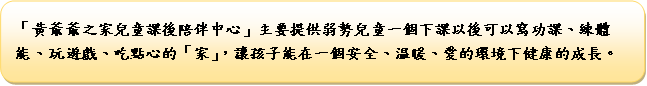 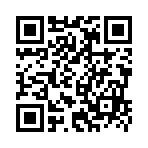 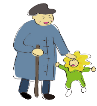 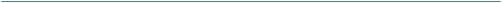     財團法人黃烈火社會福利基金會自107學年開始，在中平國小辦理「黃爺爺之家課後陪伴中心」，由專職的老師在每天放學後陪伴一至六年級的孩子們學習及成長。關於我們的活動說明如下：一、陪伴對象：以中平國小一至六年級(中)低收入戶子女、清寒家庭子女、單親、隔代教養、　　新住民配偶之子女、原住民或家庭發生重大變故之學童為優先，一般家庭有照顧需求亦可。二、陪伴時間：週一至週五放學後  12  點  35  分至下午  18  點 00 分。三、陪伴地點：(201教室)。四、陪伴內容：課業陪伴、體能活動、多元活動各佔三分之一，需配合課表上課。        1. 課業陪伴：陪伴學童書寫學校老師指定作業，若學童在陪伴時間內未完成學校作業，學　　　 生回到家中，必須自行完成作業，以建立自律及負責的習慣。　　2. 體能活動：為養成學生強健體能，陪伴時間內所規劃的各種體能活動，包括跑步、球類、　　　 競賽或遊戲，若非學生特殊身體狀況，我們要求學生一律參加。　　3. 多元活動：為發展學生才能、提升自信心，黃爺爺之家老師會評量學生學習興趣及　　    環境，設計各項主題式學習專案，這些學習活動少部份也會讓學生帶回家完成。五、為提供學童完整的學習，我們要求：　　1. 因故無法到班上課，請家長務必幫孩子請假，否則視為曠課。若學生被記曠課達三次以上，該學期會被退學。        2. 若早退或請假次數超過五次以上，或學生出席時數未達八成，學生將會被列入觀察名單。被列入觀察名單的學生，會影響下一學期是否能繼續參加黃爺爺之家。        3. 為保護學生下課安全，黃爺爺之家採統一放學。除登記自行回家的學生外，我們要求老師必須把學生親交給家長。因此，為體諒老師辛苦，請家長準時接回學童，遲接超過三次以上，將影響學生下學期就讀的機會。        4. 為使孩子在黃爺爺之家能完整參與各項活動，參與學校社團以2個為限。    六、本學期申請相關作業；　　 1. 填寫申請表：5月 31日前，送交學校警衛室。         2. 基金會審核入學申請名單：送交輔導室後  至   7   月  14   日止。         3. 學生入學通知：  7  月 14 日前基金會將以簡訊或電話通知審核通過與否，若未收到通知，請   來電詢問4902025#640。七、費用：全免。         □有意願參加黃爺爺課後班(請填寫下一頁的申請資料表)    □謝謝，沒有意願參加。(不用填寫下一頁的申請資料表)